О внесении изменений в статью 10 Закона Республики Саха (Якутия) «О рыболовстве, рыбном хозяйствеи сохранении водных биологических ресурсов»Статья 1Внести в часть 2 статьи 10 Закона Республики Саха (Якутия) от 19 июня 2007 года  464-З № 945-III «О рыболовстве, рыбном хозяйстве и сохранении водных биологических ресурсов» следующие изменения:1) пункт 1 после слов «любительского и спортивного рыболовства,» дополнить словами «рыболовства в целях обеспечения ведения традиционного образа жизни и осуществления традиционной хозяйственной деятельности коренных малочисленных народов Севера, Сибири и Дальнего Востока Российской Федерации,», слова «организация и регулирование прибрежного рыболовства (за исключением анадромных, катадромных и трансграничных видов рыб), в том числе распределение прибрежных квот и» исключить;2) в пункте 2 слова «в сфере агропромышленного комплекса и рыболовства» заменить словами «в сфере охраны и использования объектов животного мира и среды их обитания».Статья 2Настоящий Закон вступает в силу после дня его официального опубликования.Глава Республики Саха (Якутия) 						А.НИКОЛАЕВг.Якутск, 19 июня 2019 года           2165- З № 241-VI                                               З А К О НРЕСПУБЛИКИ САХА (ЯКУТИЯ)  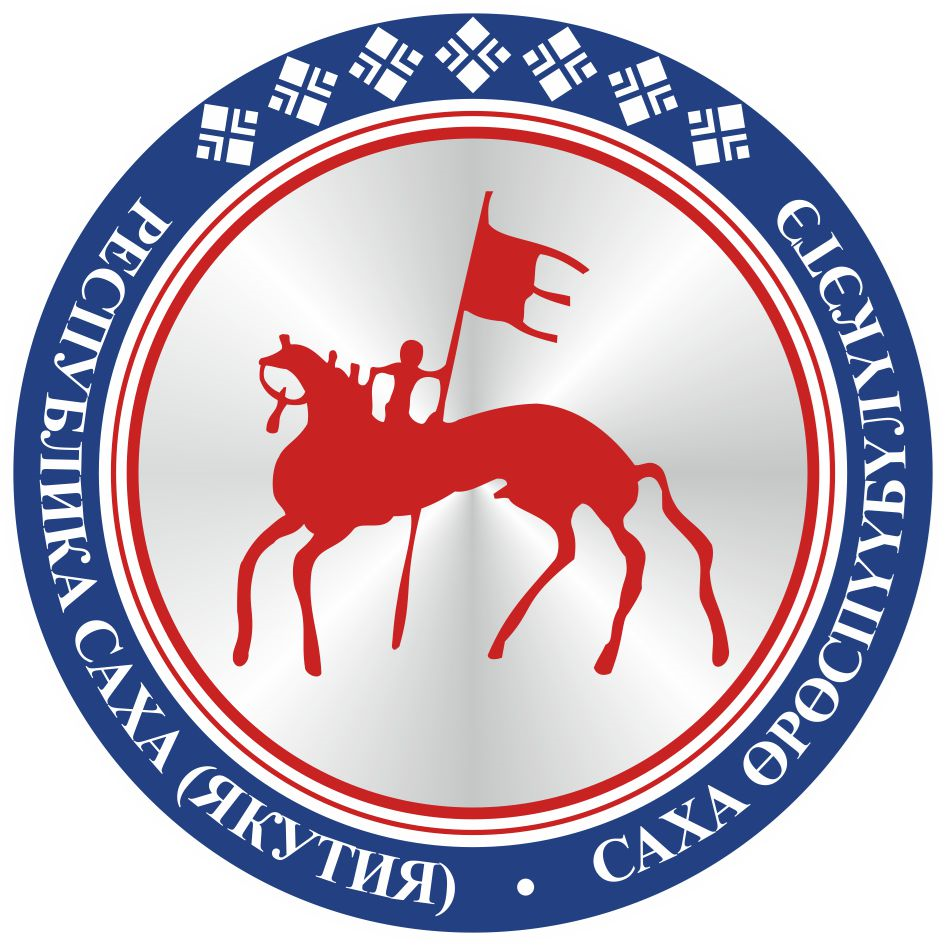                                       САХА ЈРЈСПҐҐБҐЛҐКЭТИНС О К У О Н А                                       